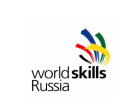 III ОТКРЫТЫЙ РЕГИОНАЛЬНЫЙ ЧЕМПИОНАТ
«МОЛОДЫЕ ПРОФЕССИОНАЛЫ» (WORLDSKILLS RUSSIA)
г. Оренбург
2017 г.Конкурсное задание.КОМПЕТЕНЦИЯ «ОБСЛУЖИВАНИЕ ГРУЗОВОЙ ТЕХНИКИ».Утверждаю:Менеджер компетенции WSR Клочков С.П. ______________г. Оренбург.2017 г.ВВЕДЕНИЕ1.1. Название и описание профессиональной компетенции.1.1.1 Название профессиональной компетенции: «Обслуживание грузовой техники».1.1.2. Описание профессиональной компетенции.Компетенция включает знания по следующим основным автомобильным узлам и агрегатам:Системы рулевого управления и тормозной системы Электрические системы Механика двигателя  и измерения точностиГидравликаКоробка передач1.2. Область применения1.2.1. Каждый Эксперт и Участник обязан ознакомиться с данным Конкурсным заданием.1.3. Сопроводительная документация1.3.1. Поскольку данное Конкурсное задание содержит лишь информацию, относящуюся к соответствующей профессиональной компетенции, его необходимо использовать совместно со следующими документами:•	«WorldSkillsRussia», Техническое описание. «Обслуживание грузовой техники».•	«WorldSkillsRussia», Конкурсное задание на 2017 год•	Правила техники безопасности и санитарные нормы.2  ФОРМЫ УЧАСТИЯ В КОНКУРСЕИндивидуальный конкурс.ЗАДАНИЕ ДЛЯ КОНКУРСА       Участник должен самостоятельно выполнить модули, выбранные из подраздела 2.1  Технического описания компетенции «Обслуживание грузовой техники». Каждый  номинально трехчасовой модуль может состоять из одной или нескольких частей, содержащихся в этом разделе;Каждый модуль включает в себя:Описание задания;Инструкция для участника по прохождению задания;Листок отчета участника (при необходимости);Инструкции для руководителя конкурсного участка.4  МОДУЛИ ЗАДАНИЯ И НЕОБХОДИМОЕ ВРЕМЯТаблица 1-Модули задания и необходимое времяМодуль «А» – практический.Время выполнения – 180 минут. Автомобиль: ГАЗ-33081VIN: XUL47953KE0001043 «А» -   Системы управления и питания двигателяКонкурсанту необходимо провести диагностику двигателя автомобиля, определить неисправности и устранить.Модуль «В» - практический.Время выполнения – 180 минут.«В»- Механизмы рулевого управления, тормозной системы  и ходовой части.Автомобиль: Зил 433360  VINXTZ43336093502160Конкурсанту  необходимо  провести  диагностику  систем  рулевого управления, тормозной  системы  и ходовой части автомобиля,  определить неисправности и устранить. Результаты записать в лист учёта.Модуль «С»- практический.Время выполнения – 180 минут. Автомобиль: Зил 433360   VINXTZ433360A3503843«С»- Электрические системыКонкурсанту необходимо выполнить диагностирование элементов электрической системы, определить неисправности и устранить. Результаты записать в лист учёта.Модуль «D» - практический.Время выполнения – 180 минут. «D» - Механика двигателяДвигатель: ЗМЗ-53Конкурсанту необходимо провести разборку двигателя, провести диагностику,  определить неисправности, устранить неисправности, провести необходимые метрологические измерения, регулировки, провести сборку  в правильной последовательности. Выбрать правильные моменты затяжки. Результаты записать в лист учётаМодуль «Е» - практический.Время выполнения – 180 минут. «F» - Коробка передачКПП: ЗИЛ-130Конкурсанту необходимо провести разборку КПП , провести диагностику,  определить неисправности, провести необходимые измерения, устранить неисправности, провести сборку КПП в правильной последовательности. Выбрать правильные моменты затяжки. Результаты записать в лист учёта.5  Критерии оценкиВ данном разделе определены критерии оценки и количество начисляемых баллов (субъективные и объективные) таблица 2. Общее количество баллов задания/модуля по всем критериям оценки составляет 80.Таблица 2- Критерии оценкиСубъективные оценки - не применяютсяНЕОБХОДИМЫЕ ПРИЛОЖЕНИЯ1.Для выполнения всех модулей, конкурсант имеет право использовать  всё имеющееся на рабочем месте оборудование и инструмент.2. Если конкурсант не выполнил задание в одном из модулей, к нему вернуться он не может.3. Задание считается выполненным, если все  модули выполнены в основное время, в полном объёме и автомобиль, агрегат, узел находятся в рабочем состоянии.4. На всех рабочих местах будут находиться технологические карты (электросхемы автомобиля, блоки управления автомобилем, разборка – сборка КПП, двигателя, тормозов, подвески, рулевого управления).5. После выполнения задания конкурсант должен получить подтверждение эксперта на выполнение следующего задания. Время начала и окончания выполнения задания (включая паузы и т.п.) проставляет эксперт. Участник должен убедиться в том, что время начала указано корректно.6. Методика оценки результатов определяется экспертным сообществом в день начала проведения чемпионата и содержит 100 процентов объективной оценки выполнения задания.7. Конкурсанты не имеющие спец. одежду, спец. обувь, очки, перчатки, не прошедшие инструктаж по технике безопасности, охране здоровья  к выполнению задания допускаться НЕ БУДУТ.7.1 Эксперты не прошедшие инструктаж по технике безопасности, охране здоровья, не имеющие спец. обувь, спец. одежду, очки к работе на площадке не допускаются.ТЕХНИКА БЕЗОПАСНОСТИНевыполнение какого-либо из пунктов техники безопасности может повлечь немедленное исключение конкурсанта из соревнований с обнулением всех полученных баллов.Уточните у эксперта месторасположение медицинской аптечки.Перед работой убедитесь, что весь необходимый инструмент не имеет повреждений корпуса, представляющих опасность для вас и окружающих при его использовании.Разрешено использовать только исправный инструмент.При любых сомнениях в исправности инструмента немедленно обратиться к эксперту.Убедитесь, что все электрические провода на вашем рабочем месте расположены безопасно и не имеют повреждённоё изоляции.Перед выполнением работы с автомобилем по удалению ошибок убедитесь, что автомобиль поставлен на ручной тормоз и передача выключена. При необходимости перемещения тяжёлых предметов попросите эксперта вам помочь. В случае обнаружения какой-либо реальной или потенциальной опасности на территории зоны проведения соревнований необходимо немедленно сообщить об этом эксперту.При нарушении техники безопасности в процессе выполнения задания, эксперт должен остановить выполнение задания.№ п/пНаименование модуляВремя на заданиеАСистемы управления и питания двигателя180мин.ВМеханизмы рулевого управления, тормозной системы  и ходовой части180мин.СЭлектрические системы180мин.DМеханика двигателя180мин.FКоробка передач180мин.РазделКритерийОценкиОценкиОценкиРазделКритерийСубъективная (если это применимо)ОбъективнаяОбщаяAСистемы управления и питания двигателя1515BМеханизмы рулевого управления, тормозной системы  и ходовой части1515CЭлектрические системы1515DМеханика двигателя2020FКоробка передач1515Итого = Итого = 8080